LEI N°. 825 DE 21 DE JUNHO DE 2022."AUTORIZA O PODER EXECUTIVO MUNICIPAL A REALIZAR DOAÇÃO À ASSOCIAÇÃO DOS PRODUTORES ARTESANAIS DE CACHAÇA DA REGIÃO CALCÁRIA, COM SEDE NESTE MUNICÍPIO, PARA O FIM QUE ESPECIFICA E DÁ OUTRAS PROVIDÊNCIAS."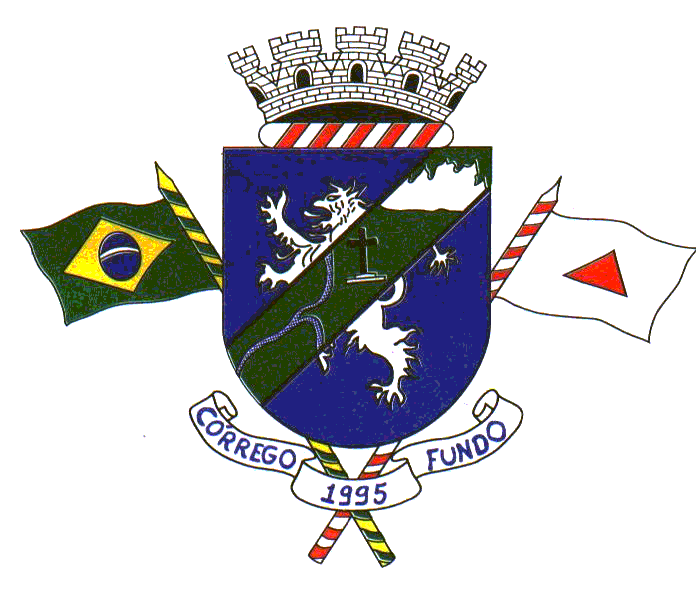 O POVO DO MUNICÍPIO DE CÓRREGO FUNDO/MG, POR SEUS REPRESENTANTES NA CÂMARA MUNICIPAL APROVOU E EU, DANILO OLIVEIRA CAMPOS, PREFEITO Sanciono a seguinte lei:Art. 1º - Fica o Poder Executivo Municipal autorizado a conceder doação, no valor de R$13.700,00 (treze mil e setecentos reais), à Associação dos Produtores Artesanais de Cachaça da Região Calcária, instituição sem fins lucrativos, declarada de utilidade pública através da Lei n°.524/2011, inscrita no CNPJ n°.11.121.619/0001-70, com sede na Rua Guilherme Veloso da Cunha, n°. 80, bairro Mizael Bernardes, em Córrego Fundo/MG.§1°- Referido valor será utilizado para contratação de serviço especializado para consolidar um processo de produção de cachaça de qualidade, em condições operacionais adequados e uso de leveduras isoladas e selecionadas a partir de cada unidade de produção.   	§2º – O Município repassará o valor acima especificado destinado à associação, obedecendo cronograma físico-financeiro baseado no comportamento da receita, observadas as prioridades legais.	§3º –A Associação fica obrigada a prestar contas do valor recebido, nos exatos termos dos artigos 35 e seguintes do Decreto Municipal 3.289 de 08 de março de 2018.	§4º - A não prestação de contas na forma do parágrafo anterior impedirá a associação de se beneficiar com novo repasse.	§5º - A prestação de contas deverá comprovar o cumprimento das metas e objetivos do Plano de Trabalho.Art. 2° - O repasse de que trata esta Lei, será concedido por inexigibilidade de chamamento público nos termos do inciso II, do artigo 31, da Lei Federal 13.019/2014 e inciso III, do artigo 13, do Decreto Municipal 3.289 de 08 de março de 2018, após regular tramitação do processo administrativo.Art. 3º – Como recursos às despesas autorizadas nesta Lei, utilizar-se-ão dotações do orçamento, inclusive decorrentes de créditos adicionais. Art. 4º - Esta Lei entra em vigor na data de sua publicação.		Córrego Fundo/MG, 21 de junho de 2022.DANILO OLIVEIRA CAMPOSPrefeito